Сумська міська радаVІI СКЛИКАННЯ LXXXII СЕСІЯРІШЕННЯвід 23 вересня 2020 року  № 7450-МРм. СумиРозглянувши звернення юридичної особи, надані документи, враховуючи рекомендації постійної комісії з питань архітектури, містобудування, регулювання земельних відносин, природокористування та екології Сумської міської ради (протокол від 30 липня 2020 року № 201), відповідно до статей 12, 123, 124, 134 Земельного кодексу України, керуючись пунктом 34 частини першої статті 26 Закону України «Про місцеве самоврядування в Україні», Сумська міська рада  ВИРІШИЛА:Відмовити Акціонерному товариству «Сумиобленерго» (23293513) у наданні дозволу на розроблення проекту землеустрою щодо відведення земельних ділянок за адресою: м. Суми, в районі вул. Героїв Крут, 27/2, орієнтовною площею 0,0016 га, під розміщення ПЛ-0,4 кВ, у зв’язку з невідповідністю вимогам пункту 11.3.10 державних будівельних норм ДБН Б.2.2-12:2019 «Планування та забудова територій», а саме: лінії електропередачі до понижувальних підстанцій глибокого вводу напругою 110 кВ і вище у межах територій крупних і найкрупніших міст, а також електричні мережі напругою до 35 кВ включно у межах сельбищних територій усіх груп населених пунктів із будинками висотою 4 поверхи і вище слід виконувати кабелем. Секретар Сумської міської ради						    А.В. БарановВиконавець: Клименко Ю.М.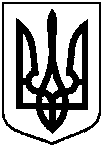 Про відмову Акціонерному  товариству «Сумиобленерго» у наданні дозволу на розроблення проекту землеустрою щодо відведення земельних ділянок за адресою:                     м. Суми, в районі вул. Героїв             Крут, 27/2